自治体コード（６桁）*この欄には記入しないでください。（1-6）【　回答期限：　１１月　４日（金）　１７時　必着　】＜調査についてのお願い＞問１　お住まい（都道府県名・市区町村名）を教えてください。　　　【お住まい】問２　いつ、どこの自治体（市区町村・都道府県）が主催する市民後見人研修を受講しましたか。（社会福祉協議会やNPO法人等が開催している場合は委託元の自治体名をご記入ください）　　　【いつ】　　　【どこの自治体の研修を】問３ 研修を受講する以前はどんなお仕事等をされていましたか。（現在もお仕事をされている方は、現在の職業をお答えください）。	□１．会社員　　　□２．自営業　　　□３．主婦・主夫   □４．公務員　　　　□５．教職員　　　□６．（高齢者・障害者等の）福祉施設職員　   □７．ケアマネジャー    □８．ヘルパー□９．その他の福祉職（　　　　　　　　　　　　　　　　　　　　　　　　　　　　　　　　　）□１0．看護師        □１１．ＯＴ、ＰＴ、ＳＴ　　　□1２．医師　　　　 　　　　　　　　　　　　　　　   □1３．その他の医療職（　　　　　　　　　　　　　　　　　　　　　　　　　　　　　　　　　）□１４．社会福祉士　　　□１５．司法書士       □１６．弁護士□1７．その他（                     	　　　　　　　　　　　　   　       ）問４　何をきっかけに研修を受講されたのでしょうか。　　　　□ １．自治体の広報誌　　　　□ ２．自治体のホームページ　　　　□ ３．委託先（社協等）の広報誌　　　　□ ４．委託先（社協等）のホームページ　　　　□ ５．自治体・委託先の担当者から声を掛けられた　　　　　　　　【どのようなきっかけで声を掛けられましたか】　　　　□ ６．その他　　　　　　　　【具体的に教えてください】問５　受講された研修のカリキュラムについてうかがいます。印象に残った科目や、市民後見人等として活動された結果、こういう科目や話がカリキュラムにあればよかったなと思ったことなど、ご感想をご自由にお書きください。問６ 研修を修了されて、自分が生活している地域をみる目や意識は変わりましたか。また変わった場合、どのように変わったのでしょうか。　　□　１．変わった　　　　  【どのように変わりましたか】　　□　２．変わらない問７ 研修修了後は、市民後見人などの地域での活動をされておりますでしょうか。現在の状況を教えてください。□ １．成年後見人等（市民後見人）として選任されて活動している□ ２．法人後見の支援員として活動している                     （→　問８、問12へ）□ ３．日常生活自立支援事業の生活支援員として活動している□ ４．上記以外の地域での活動に参加している　　　　　　　　　 （→　問９､問10､問11､問12へ）□ ５．特に活動していない　　　　　　　　　　　　　　　　　　　　　   （→　問1３へ）問８ 問７で「１．成年後見人等（市民後見人）として選任されて活動している」「２．法人後見の支援員として活動している」「３．日常生活自立支援事業の生活支援員として活動している」と答えた方にうかがいます。市民後見をはじめとして、地域住民による権利擁護活動を発展させていく上で、課題と感じていることなどがあればご教示ください。問９ 問７で「４．上記以外の地域での活動に参加している」と答えた方にうかがいます。これまで経験してきた、あるいは現在も行っている地域での活動について、あてはまる番号すべてに☑をつけてください。□ １．自治会、マンション管理組合等の役員　□ ２．民生委員・児童委員□ ３．認知症キャラバン・メイト　           □ ４．認知症サポーター□ ５．チームオレンジのメンバー           □ ６．認知症カフェの運営・スタッフ□ ７．介護サービス相談員               □ ８．傾聴ボランティア□ ９．行政の各種委員（                                        　　　　　             ）□ １０．地域でのボランティア活動等（　　　　　　　　　　　　　　　　　　　　　　　　	　　　　　　       ）□ １１．その他の活動(　　　　　　　                                           		 )問１0　問７で「４．上記以外の地域での活動に参加している」と答えた方にうかがいます。今後、市民後見人や法人後見の支援員、日常生活自立支援事業の生活支援員として依頼されたら、引き受けてみたいと思われますか。その理由もお教えください。　　　　□　１．引き受けてみたい　　　　　　【その理由】　　　　□　２．引き受けたくない　　　　　　【その理由】問1１　問７で「４．上記以外の地域での活動に参加している」と答えた方にうかがいます。あなたの地域で、市民後見をはじめとした地域住民による権利擁護活動を発展させていく上で、課題と感じていることなどがあればご教示ください。問12 問７で何らかの活動に参加している（「１．成年後見人等（市民後見人）として選任されて活動している」「２．法人後見の支援員として活動している」「３．日常生活自立支援事業の生活支援員として活動している」「４．上記以外の地域での活動に参加している」）と答えた方にうかがいます。活動に対しての報酬（有償ボランティアなど。後見報酬以外も含みます）はありますか。複数の活動をされている場合は、活動別の報酬の有無も教えてください。　　□　１．ある　　　　　　【どの活動】　　□　２．ない　　　　　　【どの活動】問1３ 問７で「５．特に活動していない」と答えた方にうかがいます。市民後見人などの地域での活動意向はおありでしょうか。　　□　１．ある　　□　２．ない問14 問1３で「１．ある」と答えた方にうかがいます。どのような地域活動をしたいと思っていらっしゃいますでしょうか。ご教示ください。質問は以上で終了です。ご協力ありがとうございました。特定非営利活動法人法人 地域共生政策自治体連携機構(担当：北村)〒162-0843東京都新宿区市谷田町2-7-15市ヶ谷クロスプレイス4階E-mail　：　c2p@network.email.ne.jpF　A　X　：　03（3266）１６７０　／　TEL03（3266）１６５1修了者調査https://rochokyo.gr.jp/c2pA/1特定非営利活動法人法人 地域共生政策自治体連携機構(担当：北村)〒162-0843東京都新宿区市谷田町2-7-15市ヶ谷クロスプレイス4階E-mail　：　c2p@network.email.ne.jpF　A　X　：　03（3266）１６７０　／　TEL03（3266）１６５1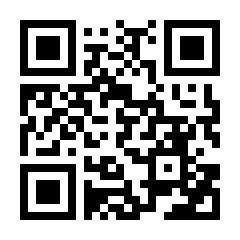 都道府県市区町村□平成　　　□令和年度都道府県市区町村